§2484.  Compacting states, effective date and amendment -- Article 131.  Any state eligible to become compacting state.  Any state is eligible to become a compacting state.[PL 2003, c. 680, §1 (NEW).]2.  Effective dates for compact and commission.  The compact becomes effective and binding upon legislative enactment by 2 compacting states.  The commission becomes effective for purposes of adopting uniform standards for, reviewing and giving approval or disapproval of products filed with the commission only after 26 states are compacting states or, alternatively, after states representing more than 40% of the premium volume for life insurance, annuity, disability income and long-term care insurance products, based on records of the National Association of Insurance Commissioners for the prior year, are compacting states.  Thereafter, it becomes effective and binding as to any other compacting state upon enactment of the compact into law by that state.[PL 2003, c. 680, §1 (NEW).]3.  Amendments to the compact.  Amendments to the compact may be proposed by the commission for enactment by the compacting states.  An amendment does not become effective and binding upon the commission and the compacting states unless and until all compacting states enact the amendment into law.[PL 2003, c. 680, §1 (NEW).]SECTION HISTORYPL 2003, c. 680, §1 (NEW). The State of Maine claims a copyright in its codified statutes. If you intend to republish this material, we require that you include the following disclaimer in your publication:All copyrights and other rights to statutory text are reserved by the State of Maine. The text included in this publication reflects changes made through the First Regular and First Special Session of the 131st Maine Legislature and is current through November 1. 2023
                    . The text is subject to change without notice. It is a version that has not been officially certified by the Secretary of State. Refer to the Maine Revised Statutes Annotated and supplements for certified text.
                The Office of the Revisor of Statutes also requests that you send us one copy of any statutory publication you may produce. Our goal is not to restrict publishing activity, but to keep track of who is publishing what, to identify any needless duplication and to preserve the State's copyright rights.PLEASE NOTE: The Revisor's Office cannot perform research for or provide legal advice or interpretation of Maine law to the public. If you need legal assistance, please contact a qualified attorney.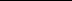 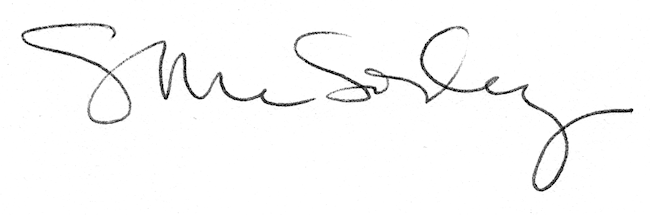 